Положениеоб организации дежурства в ЧУ ООНОО «Начальная школа «Глобус»г. Майкоп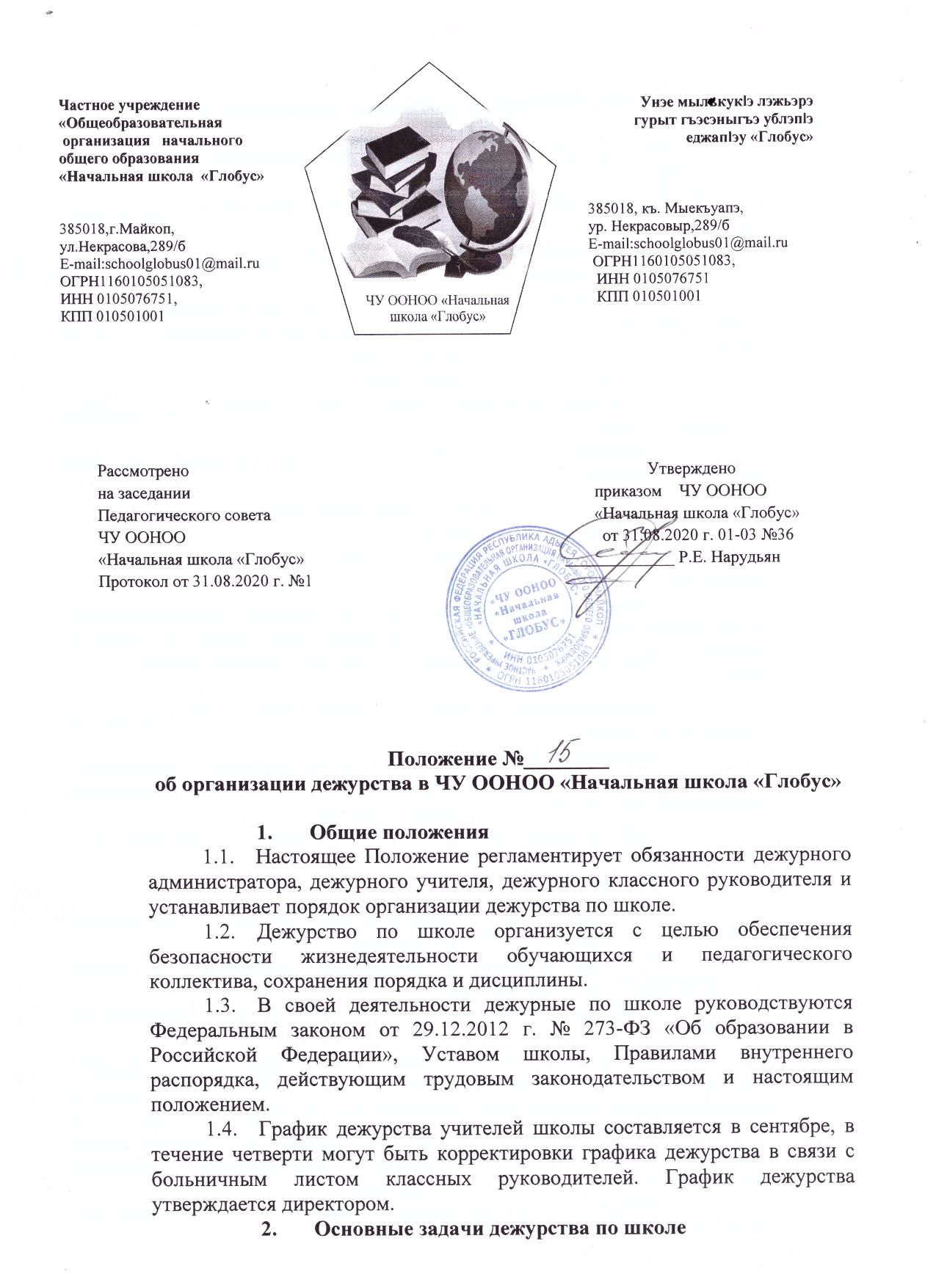 Рассмотрено                                                                                                             Утвержденона заседании                                                                                                приказом    ЧУ ООНООПедагогического совета                                                                             «Начальная школа «Глобус»ЧУ ООНОО                                                                                                   от 31.08.2020 г. 01-03 №36«Начальная школа «Глобус»                                                              _____________ Р.Е. НарудьянПротокол от 31.08.2020 г. №1Положение №________об организации дежурства в ЧУ ООНОО «Начальная школа «Глобус»Общие положенияНастоящее Положение регламентирует обязанности дежурного администратора, дежурного учителя, дежурного классного руководителя и устанавливает порядок организации дежурства по школе.Дежурство по школе организуется с целью обеспечения безопасности жизнедеятельности обучающихся и педагогического коллектива, сохранения порядка и дисциплины.В своей деятельности дежурные по школе руководствуются Федеральным законом от 29.12.2012 г. № 273-ФЗ «Об образовании в Российской Федерации», Уставом школы, Правилами внутреннего распорядка, действующим трудовым законодательством и настоящим положением.График дежурства учителей школы составляется в сентябре, в течение четверти могут быть корректировки графика дежурства в связи с больничным листом классных руководителей. График дежурства утверждается директором.Основные задачи дежурства по школеВоспитание у обучающихся бережного отношения к школьному имуществу.Воспитание у обучающихся правил и норм поведения в общественных учреждениях.Воспитание у обучающихся потребности к соблюдению норм личной гигиены.Организация и проведение дежурства по школе дежурным учителемДежурный учитель назначаются из числа педагогов (кроме совместителей) школы для координации дежурства обучающихся согласно графику, утверждённого директором школы.Дежурный учитель имеет право:в пределах своей компетенции отдавать распоряжения педагогам и учащимся лицея;запрашивать у классных руководителей и других педагогах сведения об учащихся;обращаться за помощью к дежурному администратору.Дежурный учитель обязан:осуществлять дежурство во время перемен, не отлучаться с дежурства;следить за порядком и дисциплиной учащихся во время перемен и организовывать учащихся на устранение недостатков; о наиболее серьезных нарушениях информировать дежурного администратора в этот день;информировать дежурного администратора об опозданиях учащихся на уроки;оперативно реагировать на все случаи нерадивого отношения к школьному имуществу и при сообщении о порче имущества обучающимися докладывать об этом дежурному администратору;информировать дежурного администратора о нахождении в школе посторонних лиц;на переменах проверять состояние классных кабинетов;быть корректным и доброжелательным в общении с учащимися, родителями, сотрудниками и гостями школы.Организация и проведение дежурства по школе дежурным администраторомДежурный администратор назначается из числа заместителей директора.Основными направлениями деятельности дежурного администратора является организация учебно-воспитательного процесса и руководство им в соответствии с Федеральным законом от 29.12.2012 г. № 273-ФЗ  «Об образовании в Российской Федерации», Уставом лицея, Правилами внутреннего распорядка, действующим трудовым законодательством и настоящим положением.Дежурный администратор подчиняется непосредственно директору школы.Дежурному администратору по организационным вопросам непосредственно подчиняются:дежурные учителя.Дежурный администратор имеет право:в пределах своей компетенции самостоятельно отдавать распоряжения педагогам и обучающимся.запрашивать у классных руководителей и других педагогах сведения об обучающихся и их родителях (законных представителях).приглашать родителей (законных представителей) обучающихся в лицей с указанием причины вызова.в случае необходимости заходить на учебные занятия, беспрепятственно проходить во все помещения образовательной организации.привлекать к дисциплинарной ответственности обучающихся за проступки, дезорганизующие учебно-воспитательный процесс, в порядке, установленном Правилами внутреннего распорядка и иными локальными нормативными актами.представлять к дисциплинарной ответственности сотрудников образовательной организации.Дежурный администратор обязан:контролировать организацию дежурства по школе, проводить инструктаж дежурного классного руководителя, дежурного учителя.следить за выполнением всеми участниками воспитательно-образовательного процесса: расписания уроков, занятий внеурочной деятельности, работу кружков;в случае необходимости, вызывать аварийные службы;координировать совместную деятельность сотрудников и учащихся школы, аварийных и специальных служб в случае непредвиденных ситуаций;руководить в случае непредвиденных ситуаций эвакуацией сотрудников и обучающихся.в случае необходимости проведения эвакуации обучающихся и персонала школы дежурный администратор дает распоряжение техническому персоналу об открытии всех запасных выходов, подает при помощи звонка сигнал к началу эвакуации, дает распоряжение дежурному классному руководителю о срочном сообщении об эвакуации директору школы и уполномоченному на решение задач в области гражданской обороны в случае их отсутствия в лицее и руководит ходом эвакуации.контролировать выход на работу педагогического и технического персонала, в случае необходимости организовать замену;корректировать расписание уроков, кружков и т.п. в случае непредвиденных ситуаций;консультировать сотрудников школы, учащихся, их родителей (законных представителей) по вопросам организации учебно-воспитательного процесса;обеспечивать эффективное взаимодействие с органами местного самоуправления, родителями (законными представителями), аварийными и специальными службами в случае непредвиденных ситуаций;обеспечивать получение письменного объяснения о причинах нарушения режима работы школы и расписания занятий во время своего дежурства у всех участников образовательного процесса;Принимает дежурство   дежурного учителя в конце рабочего дня;после окончания своего дежурства обходить все общественные помещения образовательного учреждения.ЗаключительныеположенияНастоящее Положение   действует до момента срока действия  или принятия нового.Частное учреждение«Общеобразовательная организация   начальногообщего образования«Начальная школа  «Глобус»385018,г.Майкоп,ул.Некрасова,289/бE-mail:schoolglobus01@mail.ruОГРН1160105051083,ИНН 0105076751,КПП 010501001ЧУ ООНОО «Начальная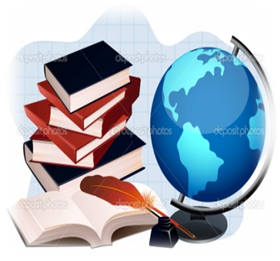 школа «Глобус»    Унэе мылъкукlэ лэжьэрэ    гурыт гъэсэныгъэ ублэпlэ    еджапlэу «Глобус»        385018, къ. Мыекъуапэ,        ур. Некрасовыр,289/б E-mail:schoolglobus01@mail.ru         ОГРН1160105051083,          ИНН 0105076751          КПП 010501001Частное учреждение«Общеобразовательная организация   начальногообщего образования«Начальная школа  «Глобус»385018,г.Майкоп,ул.Некрасова,289/бE-mail:schoolglobus01@mail.ruОГРН1160105051083,ИНН 0105076751,КПП 010501001ЧУ ООНОО «Начальнаяшкола «Глобус»    Унэе мылъкукlэ лэжьэрэ    гурыт гъэсэныгъэ ублэпlэ    еджапlэу «Глобус»        385018, къ. Мыекъуапэ,        ур. Некрасовыр,289/б E-mail:schoolglobus01@mail.ru         ОГРН1160105051083,          ИНН 0105076751          КПП 010501001